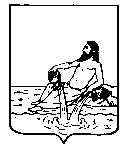 ВЕЛИКОУСТЮГСКАЯ ДУМАВЕЛИКОУСТЮГСКОГО МУНИЦИПАЛЬНОГО ОКРУГАР Е Ш Е Н И Е   от       31.05.2023          №      76                  ___________________________________________________________________________                   ______________________г. Великий УстюгО внесении изменений в Положение об управлении образования администрации Великоустюгского муниципального округа Вологодской областиВеликоустюгская Дума РЕШИЛА:1. Внести в Положение об  управлении образования администрации Великоустюгского муниципального округа Вологодской области, утверждённое решением Великоустюгской Думы от 25.10.2022 № 47 (далее – Положение),  изменения.2. Утвердить прилагаемые изменения в Положение об управлении образования   администрации Великоустюгского муниципального округа Вологодской области. 3. Заместителю Главы Великоустюгского муниципального округа, начальнику управления образования администрации Великоустюгского муниципального округа Вологодской области обеспечить регистрацию изменений в Положение в уполномоченном федеральном органе исполнительной власти, осуществляющем государственную регистрацию юридических лиц. 4. Настоящее решение вступает в силу со дня подписания.УТВЕРЖДЕНЫрешением Великоустюгской Думыот 31.05.2023 № 76(приложение)И З М Е Н Е Н И Яв Положение об управлении образования администрации Великоустюгского муниципального округа Вологодской области 	1. Пункт 3.50. Положения исключить. 2. Раздел 3 дополнить пунктом 3.76. следующего содержания:«3.76.Осуществление полномочий по поддержке российского движения детей и молодежи среди обучающихся образовательных организаций, подведомственных управлению образования.». Председатель Великоустюгской Думы_______________С.А. КапустинГлава Великоустюгского муниципального округа Вологодской области _______________А.В. Кузьмин     